В целях приведения муниципальных правовых актов Администрации городского поселения Углич в соответствие с действующим законодательством, а также в связи с созданием автономной некоммерческой организации «Содействие развитию территориального общественного самоуправления города Углич» (Решение Муниципального Совета городского поселения Углич от 23.12.2015 № 189), Администрация городского поселенияПОСТАНОВЛЯЕТ:1. Признать утратившим силу постановление Администрации городского поселения Углич от 19.04.2012 № 115 «Об утверждении Положения о Координационном совете по взаимодействию с ТОС при Администрации городского поселения Углич».2. Настоящее постановление опубликовать в газете «Угличская газета» и разместить на официальном сайте Администрации городского поселения Углич.3. Настоящее постановление вступает в силу с момента опубликования.Исполняющий обязанности Главы Администрациигородского поселения Углич						М.С. Ашмарина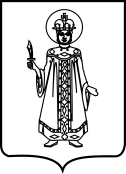 ПОСТАНОВЛЕНИЕАДМИНИСТРАЦИИ ГОРОДСКОГО ПОСЕЛЕНИЯ УГЛИЧ ЯРОСЛАВСКОЙ ОБЛАСТИПОСТАНОВЛЕНИЕАДМИНИСТРАЦИИ ГОРОДСКОГО ПОСЕЛЕНИЯ УГЛИЧ ЯРОСЛАВСКОЙ ОБЛАСТИПОСТАНОВЛЕНИЕАДМИНИСТРАЦИИ ГОРОДСКОГО ПОСЕЛЕНИЯ УГЛИЧ ЯРОСЛАВСКОЙ ОБЛАСТИПОСТАНОВЛЕНИЕАДМИНИСТРАЦИИ ГОРОДСКОГО ПОСЕЛЕНИЯ УГЛИЧ ЯРОСЛАВСКОЙ ОБЛАСТИПОСТАНОВЛЕНИЕАДМИНИСТРАЦИИ ГОРОДСКОГО ПОСЕЛЕНИЯ УГЛИЧ ЯРОСЛАВСКОЙ ОБЛАСТИот07.09.2017№243О признании утратившим силупостановления Администрации городского поселения Угличот 19.04.2012 № 115О признании утратившим силупостановления Администрации городского поселения Угличот 19.04.2012 № 115О признании утратившим силупостановления Администрации городского поселения Угличот 19.04.2012 № 115О признании утратившим силупостановления Администрации городского поселения Угличот 19.04.2012 № 115